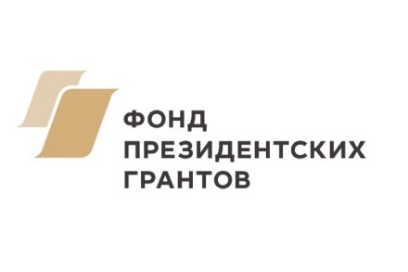 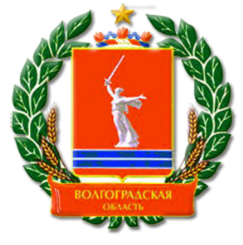 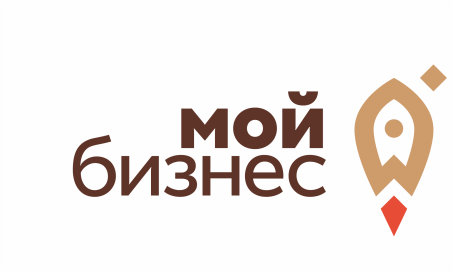 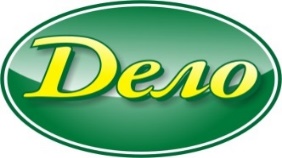 Программа  выездного мероприятия Дата проведения:     21 августа 2019  г.  Место проведение:Администрация ст. Кумылженская, ул. Мира 189:30 – 10:00 -  встреча с органами местного самоуправления, инфраструктурой поддержки малого и среднего предпринимательства по вопросам развития и проблемам предпринимательства в районе.10:00 – 14:00 - встреча с   предпринимателями района, круглый стол «Бизнес – школа предпринимателя: изменения законодательства и новые возможности развития бизнеса». 14:00 – 15:30 - Консультирование участников мероприятия по вопросам создания и развития предпринимательства, правовым вопросам ведения собственного дела.ВРЕМЯ10:00 – 10:10Приветственное слово от Администрации  Кумылженского    муниципального района. Открытие работы.10:10 – 10:20О мероприятиях, направленных на развитие и поддержку малого предпринимательства, реализуемых в рамках социального проекта «Начинающие предприниматели - правовая помощь, просвещение и наставничество».Презентация Центра наставничества в малом предпринимательстве Волгоградской области.Шибченко Татьяна Викторовна, председатель областной общественной организации Волгоградский центр защиты и развития бизнеса «Дело».10:20 – 13:30Круглый стол «Бизнес – школа предпринимателя: изменения законодательства и новые возможности развития бизнеса».1. Формы государственной поддержки на территории Волгоградской области. Инфраструктура: финансовая и нефинансовая.  МФЦ для бизнеса, как инструмент поддержки предпринимательства.Представитель МФЦ Волгоградской области.2. Изменения и новые поправки  в законодательстве для субъектов малого и среднего предпринимательства в 2019 г.54-ФЗ о применении контрольно-кассовой техники. Порядок перехода, применения, установки онлайн-касс в 2019 г.  Административная ответственность за не применение или нарушение требований применения  ККТ.3. Основные системные условия функционирования онлайн-касс, основные параметры при выборе. Преимущества онлайн-касс и операторов фискальных данных для бизнеса. Новые возможности для увеличения выручки и снижения издержек.Представители  Межрайонной ИФНС России  по Волгоградской области.4. Обязательная маркировка ряда товаров в 2019 г. Маркировка сигарет с 1 июля 2019 г. Маркировка обуви с 1 июля 2019 г.Порядок регистрации в информационной системе мониторинга. Взаимосвязь системы маркировки и кассы. Требования к кассе при реализации товаров подлежащих маркировке.  Шибченко Татьяна Юрьевна, директор областной общественной организации Волгоградский центр защиты и развития бизнеса «Дело».5. Порядок проведения плановых и внеплановых проверок Роспотребнадзора. Изменения порядка размещения (выкладки), специальное обозначение молочных, молочных составных и молокосодержащих продуктов в розничной торговле.  ПредставителиРоспотребнадзорапо Волгоградской области.13:30 – 14:00Ответы на вопросы, предложения участников встречи, обмен мнениями. Подведение итогов.14:00 – 15:30Консультирование участников мероприятия по вопросам создания и развития предпринимательства, правовым вопросам ведения собственного дела.